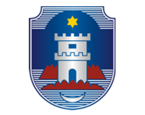 R E P U B L I K A  H R V A T S K A                                                ŽUPANIJA SPLITSKO-DALMATINSKA    OBRTNIČKO INDUSTRIJSKA ŠKOLA                    U IMOTSKOM      21260 Imotski, Brune Bušića b.b.    Tel: 021-842-333, fax: 021-670-055                  OIB: 10013928386Klasa:602-03/18-01/Urbroj:2129/19-18-01-1O  B  A  V  I  J  E  S  T Sjednica Nastavničkog vijeća održat će se 20.08. 2018. (ponedjeljak) u zbornici  s početkom u 9:00 satiDnevni red:Tekući poslovi      2.   RaznoImotski, 16. 08.  2018.g.                                                                                              Ravnatelj:                                                                                          Nediljko Biočić, prof.